Задания по физической культуре для  ТПИ-21-312Волейбол. Игра по упрощённым правилам.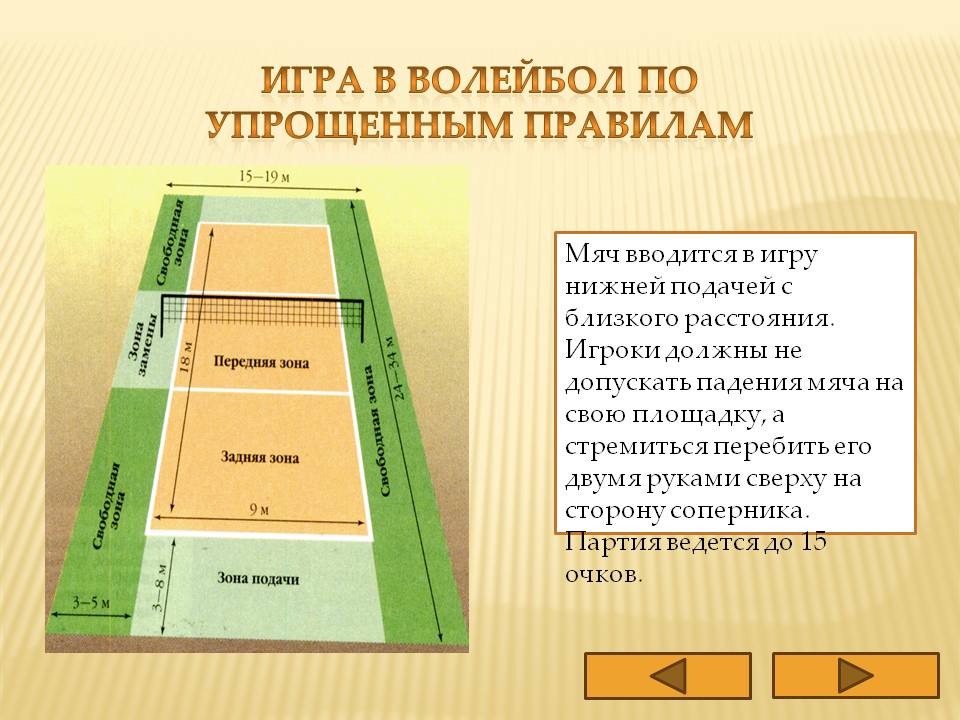 Техника нижней подачи в волейболеВолейбол – технический вид спорта. Выполнение упражнений требует от игрока слаженной работы всех частей тела. При выполнении нижней прямой подачи в волейболе необходимо обращать внимание на следующие факторы:1. Положение ног и туловищаПоставьте ноги на ширине плеч. Выдвиньте левую ногу вперед (у левшей выдвигается правая нога), а после согните ноги, находясь в полу приседе. Теперь вы устойчиво стоите на ногах и обладаете достаточно подвижностью, чтобы сориентироваться, если неудачно подбросите мяч. Верхнюю часть туловища направьте немного вперед, чтобы повысить вероятность попадания мяча в площадку.2. КистьПри выполнении нижней подаче в волейболе требуется сжать кисть в кулак. Большой палец отведите в сторону. Если он располагается сверху кулака, то траектория мяча окажется непредсказуемой, и он улетит в аут. Рекомендуется образовать ровную плоскость кулака, поскольку удар приходится именно на эту часть.3. Положение рукПри выполнении подачи рука должна двигаться параллельно полу. Вторым условием является соблюдение прямой линии, начиная с момента замаха и заканчивая маховым движением в сторону площадки. Подача под заднюю линию выполняется при отведении руки до уровня плеч.Амплитуда движений руки позволит регулировать дальность полета мяча. Если вы желаете направить мяч на трехметровую линию, то отведите руку на 90 градусов (перпендикулярно площадке).4. Подбрасывание мячаПеред тем как начать подавать закрепостите руку. Для успешного ввода мяча в игру требуется, чтобы рука была прямой. Бросок мяча осуществляется на высоту не более 20 сантиметров. Ориентиром послужит грудная клетка. Игрок должен подбрасывать мяча на уровне этой части тела.5. ПодачаМаховые движения рукой необходимо производить плавно. Когда рука доходит до уровня пояса (при условии согнутых ног и наклона туловища вперед) требуется остановить движение руки, иначе мяч попадет в потолок.На рисунке 1(см. ниже) показано, как выполняется нижняя прямая подача.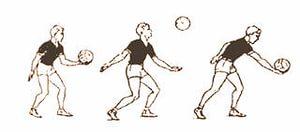 В исходном положении игрок стоит лицом к сетке. Ноги согнуты в коленях, левая нога впереди и противоположна ударяющей руке. Туловище слегка наклонено вперед, мяч удерживается левой рукой, правая опущена. Одновременно с подбрасыванием мяча правая рука отводится вниз-назад на замах. Удар по мячу производится напряженной ладонью (или кистью руки с согнутыми пальцами) выпрямленной руки на уровне пояса и наносят по мячу снизу-сзади. После удара руку вытягивают в направлении подачи и затем фиксируют в таком положении. При этом тяжесть тела переносится на левую ногу.Сильнейшие волейболисты как правило используют нижнюю прямую подачу.Тестовые задания по волейболу.№ВопросыОтветы1Кто является создателем игры волейбол?А. Елмери Бери1Кто является создателем игры волейбол?Б. Рубен Акост1Кто является создателем игры волейбол?В. Уильям Морган1Кто является создателем игры волейбол?Г. Анатолий Эйнгорн2Что означает слово «волейбол»?А. Летающий мяч2Что означает слово «волейбол»?Б. Скользящий мяч2Что означает слово «волейбол»?В. Прыгающий мяч2Что означает слово «волейбол»?Г. Удар с лету3Размеры игрового поля в волейбол?А. 19х343Размеры игрового поля в волейбол?Б. 12х243Размеры игрового поля в волейбол?В. 15х303Размеры игрового поля в волейбол?Г. 9х184Высота сетки у мужчин и у женщин?А. 2.48; 2.304Высота сетки у мужчин и у женщин?Б. 2.50; 2.104Высота сетки у мужчин и у женщин?В. 2.43; 2.244Высота сетки у мужчин и у женщин?Г. 2.20; 2.005Сколько игроков может находиться на площадке во время игры?А. 65Сколько игроков может находиться на площадке во время игры?Б. 125Сколько игроков может находиться на площадке во время игры?В. 95Сколько игроков может находиться на площадке во время игры?Г. 56Во время игры команда получает очко?А. при успешном приземление мяча на площадку соперника.6Во время игры команда получает очко?Б. команда соперника совершает ошибку6Во время игры команда получает очко?В. команда соперника получает замечание6Во время игры команда получает очко?Г. все ответы верны7Партия считается выигранной, если…А. команда первая набирает 30 очков7Партия считается выигранной, если…Б. команда первая набирает 15 очков с преимуществом минимум 2 очка7Партия считается выигранной, если…В. команда, которая больше наберет очков за определенное время7Партия считается выигранной, если…Г. команда первая набирает 25 очков с преимуществом минимум 2 очка8Сколько раз можно коснуться мяча на площадке?А. 3 раза8Сколько раз можно коснуться мяча на площадке?Б. 1 раз8Сколько раз можно коснуться мяча на площадке?В. 4 раза8Сколько раз можно коснуться мяча на площадке?Г. сколько угодно9Какой подачи нет в волейболе?А. закручивающая подача9Какой подачи нет в волейболе?Б. верхняя прямая9Какой подачи нет в волейболе?В. подача в прыжкеГ. нижняя прямая10Игра в волейболе начинается…А.с подачи10Игра в волейболе начинается…Б. с броска10Игра в волейболе начинается…В. с переброса10Игра в волейболе начинается…Г. с передачи11Может игрок в 3 зоне принять мяч после подачи?А. нет, не может11Может игрок в 3 зоне принять мяч после подачи?Б. мяч могут приять только игроки в 5,6 и 1 зоне11Может игрок в 3 зоне принять мяч после подачи?В. любой игрок может принять мяч11Может игрок в 3 зоне принять мяч после подачи?Г. да, может12Переход игроков осуществляется…А. произвольно12Переход игроков осуществляется…Б. по часовой стрелке12Переход игроков осуществляется…В. против часовой стрелке12Переход игроков осуществляется…Г. куда покажет тренер13Как называется действие игрока позволяющий оставить мяч в игре после подачи?А. касание мяча13Как называется действие игрока позволяющий оставить мяч в игре после подачи?Б. прием мяча13Как называется действие игрока позволяющий оставить мяч в игре после подачи?В. отбивание мяча13Как называется действие игрока позволяющий оставить мяч в игре после подачи?Г. все ответы верны14Цель игры в три касания?А. таковы правила игры14Цель игры в три касания?Б. для разыгрывания мяча14Цель игры в три касания?В. подготовка к нападающему удару14Цель игры в три касания?Г. запутать соперника.15Как называется свободный защитник?А. Фигаро15Как называется свободный защитник?Б. Либеро15Как называется свободный защитник?В. Лимеро15Как называется свободный защитник?Г. Лидеро